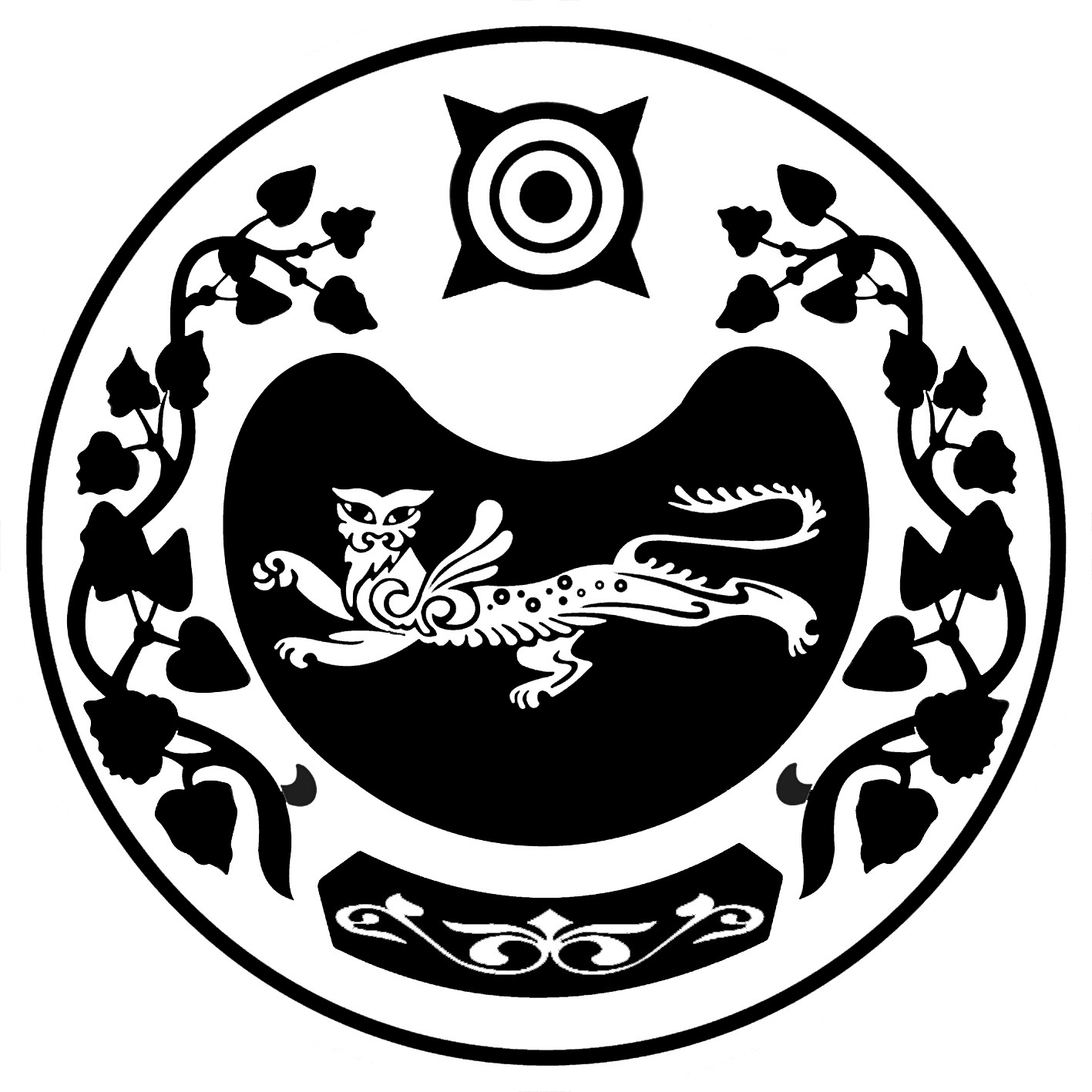 П О С Т А Н О В Л Е Н И Еот  27 апреля  2022 г.                                                                                                                 № 26-пс. Весеннее    Об отмене Постановления  №95-п от 14.12.2015,№ 30-п от 10.05.2017г., №5-п от 11.02.2019г.,№5-п от 03.03.2021г.   «О муниципальном жилищном контроле на территории Весенненского сельсовета»,   На основании Протеста прокуратуры от 18.04.2022 г. № 7-6-2022, руководствуясь Уставом муниципального образования Весенненский  сельсовет Администрация Весенненского  сельсовета ПОСТАНОВЛЯЕТ:1.Постановление Администрации Весенненского сельсовета  №95-п от 14.12.2015,№ 30-п от 10.05.2017г., №5-п от 11.02.2019г.,№5-п от 03.03.2021г.   «О муниципальном жилищном контроле на территории Весенненского сельсовета»,  отменить.2   Контроль за исполнением данного постановления оставляю за собой.Глава Весенненского сельсовета          			            В.В. Иванов РОССИЯ ФЕДЕРАЦИЯЗЫХАКАС РЕСПУБЛИКАЗЫВЕСЕННЕНСКАЙ ААЛ ЧOБIНIНУСТАF-ПАЗЫРОССИЙСКАЯ ФЕДЕРАЦИЯРЕСПУБЛИКА ХАКАСИЯАДМИНИСТРАЦИЯВЕСЕННЕНСКОГО СЕЛЬСОВЕТА